Mit der Jubiläums-Ehrenamtskarte NRW möchten das Land, die Kreise und Kommunen langjährig Engagierten Dank und eine besondere Würdigung zukommen lassen. Angaben zur Person der/des Engagierten Frau          Herr          DiversFamilienname: 	Vorname:	Geburtsdatum: 	Straße:	...Postleitzahl/Ort: 	Telefon / Mobil:	E-Mail:	Dauer der ehrenamtlichen ArbeitDas ehrenamtliche Engagement besteht seit mindestens 25 Jahren.Einsatzort / Wohnort____________________________________________ (Name der Kommune) Tätigkeitsbereich / Engagementbereich Feuerwehr/Rettungsdienste/Katastrophenschutz      Freizeit	 Gesundheit       Jugendarbeit    Justiz	 Kindergarten/Schule      Kirche 	      Kultur	      Migration 	 Seniorenbereich      Soziales            Sport	       Umwelt 	 anderer Bereich / Sonstiges: 	Bitte beschreiben Sie kurz die ehrenamtlichen Tätigkeiten:Ich bestätige die Richtigkeit der Angaben ......................................	..................................................................................................Ort und Datum 	                                          Unterschrift der / des EngagiertenEinwilligung zur Datenverarbeitung:Ich willige hiermit ein (Art. 6 Abs. 1 lit. a DS-GVO), dass meine persönlichen Daten bei der Staatskanzlei des Landes Nordrhein-Westfalen und bei der ……………… (Kommune ergänzen) zum ausschließlichen Zweck der Information im Zusammenhang mit der Jubiläums-Ehrenamtskarte NRW (z.B. für Einladungen, Rundmails zu Verlosungsaktionen etc.) gespeichert und verarbeitet werden dürfen. Diese Erklärung kann jederzeit gegenüber der Antrag entgegennehmenden Stelle widerrufen werden. Eine Datenweitergabe an Dritte erfolgt nicht. Eine Löschung der Daten erfolgt, sobald und soweit sie für die Zwecke, zu denen sie gespeichert wurden, nicht mehr benötigt werden. Die Einwilligung wird erteilt:                	       Ja      Nein *......................................	..................................................................................................Ort und Datum                                                  	Unterschrift der / des EngagiertenAngaben zur ehrenamtlichen Tätigkeit Ich bin / war ehrenamtlich engagiert bei (Organisation) _______________________________________Zeitraum___________________________________ _______________________________________Zeitraum___________________________________ _______________________________________Zeitraum___________________________________ _______________________________________Zeitraum___________________________________Ich bestätige die Richtigkeit meiner Angaben ......................................	..................................................................................................Ort und Datum 	                                                 Unterschrift der / des EngagiertenSofern aktuell noch ein Engagement besteht, Bitte um Kenntnisnahme durch die Organisation:……………………………………………. 	                	Ort und Datum	                    Unterschrift der Organisation (ggf. Stempel)Bitte senden Sie diesen Antrag vollständig ausgefüllt an folgende Adresse:(Name und Anschrift des Kreises / der Kommune)………………………………………………………………………………………………………………………………………Für weitere Fragen und Hinweise: 	Telefon:  (ergänzen)	E-Mail:    (ergänzen)Art. 13 Abs. 1 lit. a und b DS-GVO: Informationspflicht bei Erhebung von personenbezogenen DatenFür die Datenverarbeitung verantwortliche Person/en: (zuständige/r Bearbeiter/in der Kommune eintragen)Kontaktadressen der Datenschutzbeauftragten: Staatskanzlei des Landes Nordrhein-Westfalen Datenschutzbeauftragte Horionplatz 1, 40213 Düsseldorf (Kontakt Datenschutzbeauftragte/r Kommune ergänzen)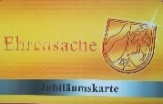 Antrag auf Ausstellung der Jubiläums-Ehrenamtskarte NRW